Busca en revistas objetos (2) que se asemejen a la forma de cada figura, pégalas al costado de cada una.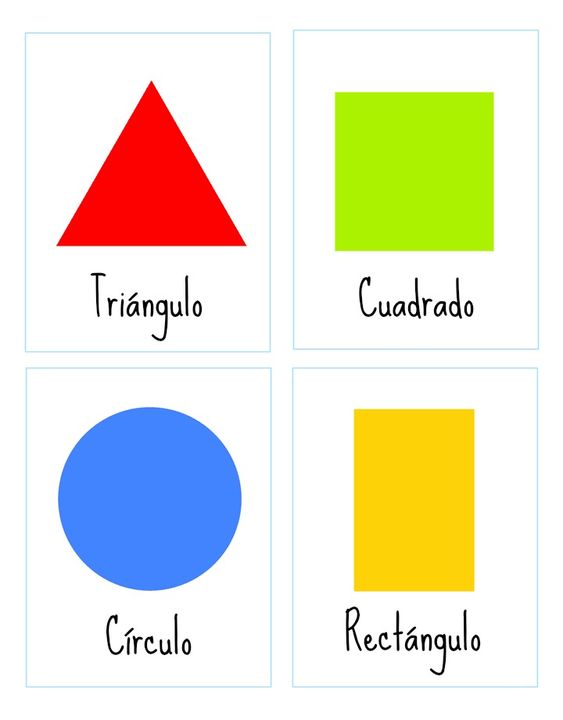 